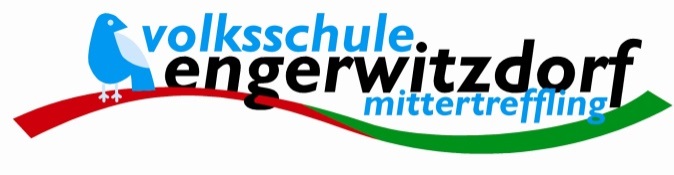 Vorläufige Bedarfserhebung für eineSchülerbetreuung am Nachmittag für 2021/22Bitte bis spätestens 31.Jänner 2021 an die Direktion der VS Mittertreffling senden!Ich möchte mein Kind für das Schuljahr 2021/22zur Schülerbetreuung am Nachmittag anmelden.		ja 	nein Besteht eine Beeinträchtigung lautOÖ Chancengleichheitsgesetz?					ja 	nein Anmerkungen:_______________________________________________________________________________________________________________________________________________________________________________…………………………., am …………..			……………………………….		(Ort)			      (Datum)					(Unterschrift)Name des Kindes:Schule im Schuljahr2021/22:Klasse:Name/n des/rErziehungsberechtigten:Vater:Mutter:Berufstätigkeit   ja             nein  ja             neinArbeitgeberAnschrift des/r Erziehungsberechtigten:PLZ:Straße:Ort:Telefon:privat:mobil:e-mail:Voraussichtliche BesuchszeitenBenötige Betreuungbis 13:30 /14:20 Uhr!(je nach Stundenplan)Benötige Betreuung bis 16:00 UhrBenötige Betreuung nach 16:00 UhrMONTAGDIENSTAGMITTWOCHDONNERSTAGFREITAG